Het college van B & W Waalwijk, Postbus 10150,5140 GB WaalwijkWaalwijk,  18 september 2013.Onderwerp: Benoemingen Raad van Commissarissen Parkmanagement.Geacht College,Donderdag 5 september j.l.  is er door wethouder Van Dongen en de directeur Parkmanagement, de heer A. de Wit, toelichting gegeven op de jaarrekening Parkmanagement 2012.  Het was een informatieve bijeenkomst, dank daarvoor.Tijdens deze bijeenkomst is door wethouder Van Dongen aangegeven dat een van aanbevelingen vanuit het onderzoek Parkmanagement  binnenkort zal worden uitgevoerd door de samenstelling van de raad van commissarissen te wijzigen.  Hiermee wordt tegemoet gekomen aan de afspraak met de raad om de schijn van belangen-verstrengeling te voorkomen. Het zogenaamde twee voeten in één sok probleem.Aanvullend werd door de directeur parkmanagement verteld, dat hij een vraag had uitgezet binnen de deelnemende bedrijven over het aanleveren van namen van personen die hiervoor in aanmerking zouden kunnen komen.Naar aanleiding van het bovenstaande hebben wij een aantal suggesties en vragen.Nu deze benoeming in beeld komt is er tevens de gelegenheid om het toezicht op het beleid en directievoering van Parkmanagement nieuwe impulsen te geven. Behoudens de aandeelhoudersrol wordt met de benoeming het toezicht op de directievoering en het beleid losgekoppeld van de gemeentelijke organisatie.Juist van uit het oogpunt van good governance, dit staat voor goed bestuur, adequaat toezicht en transparante verantwoording, verdient het aanbeveling om de samenstelling van de raad van commissarissen zo in te richten dat de verschillende disciplines daarin op een goede wijze en gebaseerd op deskundigheid vertegenwoordigd zijn. (financieel/bedrijfskundig/ juridische/ICT/technische etc )  Dit kan door bijv. van iedere commissarispost een profielschets te maken die de basis is voor de selectie van kandidaten.  Zo ontstaat  transparantie  en objectiviteit.  Dit houdt ook  de selectieprocedure transparant, al dan niet onder potentiele gegadigden van het Waalwijkse bedrijfsleven.  Dit kan bijvoorbeeld door plaatsing van een advertentie o.i.d.Kunt u zich vinden in een dergelijke aanpak en bent u bereid in uw rol als aandeelhouder een dergelijke selectieprocedure toe te passen?Aanvullend kan nagedacht worden over een klankbord, gevormd vanuit de deelnemende ondernemers, als ondersteuning van de directie in haar taak om beleid te ontwikkelen.Dit klankbord kan gevraagd of ongevraagd de directie en aandeelhouder van informatie of wensen voorzien.Uw reactie zien we met belangstelling tegemoet.Met vriendelijke groet en hoogachting,namens de Fractie van de ChristenUnieLeo van HeldenFractievoorzitterP.s. Meer informatie over good govermance vindt u op:  -       http://www.governancesupport.nl/publicaties/socialewerkvoorziening.pdf      http://zbc.nu/management/gewoon-mkb/corporate-governance-in-het-mkb/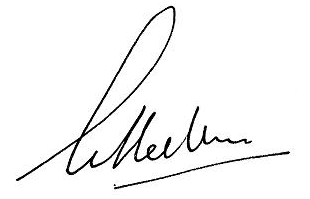 